Consejo Superior de la Judicatura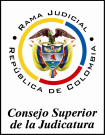 Rama Judicial del Poder PúblicoSala AdministrativaEscuela Judicial “Rodrigo Lara Bonilla”MATRIZ DE LEVANTAMIENTO DE NECESIDADES PARA EL PLAN DE FORMACIÓN 2015 Y PLAN SECTORIAL DE DESARROLLO 2015-2018MATRIZ DE LEVANTAMIENTO DE NECESIDADES PARA EL PLAN DE FORMACIÓN 2015 Y PLAN SECTORIAL DE DESARROLLO 2015-2018Problemas en la práctica Judicial         Dificultades en:Dirección de audienciasPráctica de PruebasToma de DecisionesUso de la TecnologíaTemas y actividades para afrontar las dificultades descritas Sugiera que módulos o materiales académicos considera pertinentes, para la formación en los temas anteriormente referidos